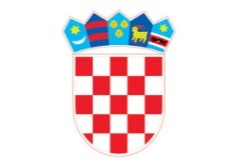 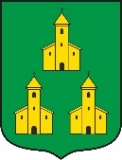          REPUBLIKA HRVATSKABJELOVARSKO – BILOGORSKA ŽUPANIJA       OPĆINA VELIKA PISANICA                      Povjerenstvo za provedbu Oglasa za prijam u službu u  Jedinstveni upravni odjelKLASA: 112-03/24-01/2URBROJ: 2103-19-04-24-7Velika Pisanica, 15. ožujka 2024.Na temelju članka 20. stavka 4. alineje 3. Zakona o službenicima i namještenicima u lokalnoj i područnoj (regionalnoj) samoupravi („Narodne novine“, broj 86/08, 61/11, 04/18 i 112/19) Povjerenstvo za provedbu Oglasa za prijam u službu u Jedinstveni upravni odjel stručnog referenta na određeno vrijeme, objavljujePOZIV NA PRETHODNU PROVJERU ZNANJA I SPOSOBNOSTI              Dana 20. ožujka 2024. godine (srijeda) s početkom u 10:00 sati u zgradi sjedišta Općine Velika Pisanica, Trg hrvatskih branitelja 3, održat će se postupak prethodne provjere znanja i sposobnosti kandidata/kinja za prijam u službu u Jedinstveni upravni odjel Općine Velika Pisanica, za radno mjesto stručni referent na određeno vrijeme, a temeljem Oglasa za prijam u službu u Jedinstveni upravni odjel objavljenog dana 4. ožujka 2024. na službenoj stranici Hrvatskog zavoda za zapošljavanje www.burzarada.hzz.hr, na službenoj stranici Općine Velika Pisanica www.velika-pisanica.hr te na oglasnoj ploči Općine Velika Pisanica. Formalne uvjete propisane Javnim natječajem ispunjavaju i mogu pristupiti prethodnoj provjeri znanja i sposobnosti za radno mjesto stručnog referenta kandidat/kinje sljedećih inicijala: A.R.I.T.I.P.Kada pristupe testiranju, kandidati/kinje su dužni/e predočiti osobnu iskaznicu radi identifikacije. Ako tko od pozvanih ne pristupi testiranju, smatrat će se da je prijava na oglas povučena. Opis poslova, podaci o plaći, način obavljanja prethodne provjere znanja i sposobnosti kandidata i iz kojeg područja te pravni i drugi izvori za pripremanje kandidata za prethodnu provjeru znanja i sposobnosti objavljeni su u na web stranici Općine Velika Pisanica www.velika-pisanica.hr.Prethodnu provjeru znanja i sposobnosti provodi Povjerenstvo za provedbu Oglasa za prijam u službu u Jedinstveni upravni odjel.    Ovaj Poziv objavit će se na službenoj stranici Općine Velika Pisanica www.velika-pisanica.hr i na oglasnoj ploči Općine Velika Pisanica u prizemlju zgrade sjedišta Općine Velika Pisanica, Trg hrvatskih branitelja 3, Velika Pisanica.                                                                                    PREDSJEDNICA POVJERENSTVA Anita Marković,v.r.